Выпуск очередной группыС 29.09.2021 по 27.10.2021 в колледже, который является Центром обучения, согласно договора с Региональным оператором №03-07 от 27.07.2021г прошла обучение очередная группа граждан различной	 категории по Федеральной программе «Содействие занятости» и освоили компетенцию «Инженерный дизайн (CAD).27.10.2021 все слушатели успешно сдали демонстрационный экзамен по данной компетенции на базе вновь созданной мастерской и получили свидетельства о профессии рабочих и должностях служащих с присвоением квалификации «чертежник-конструктор» - 3 разряда.Заведующий РЦ «Машиностроитель»        М. Магомедова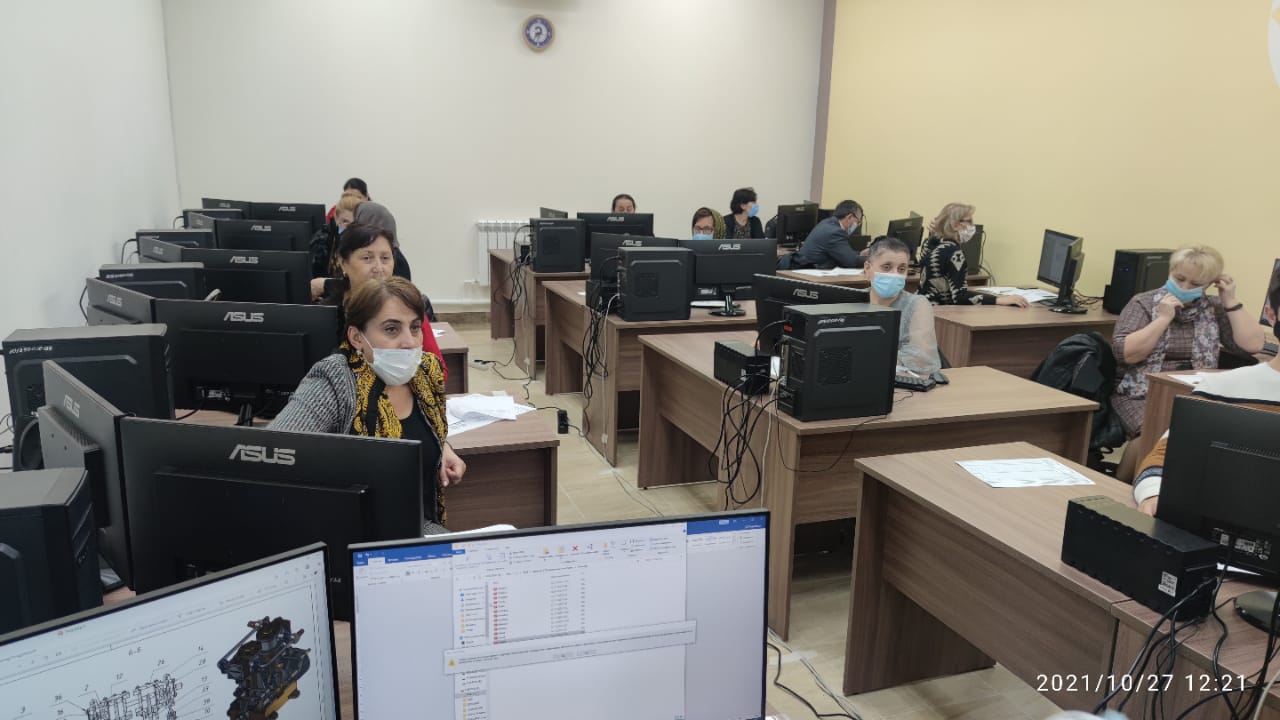 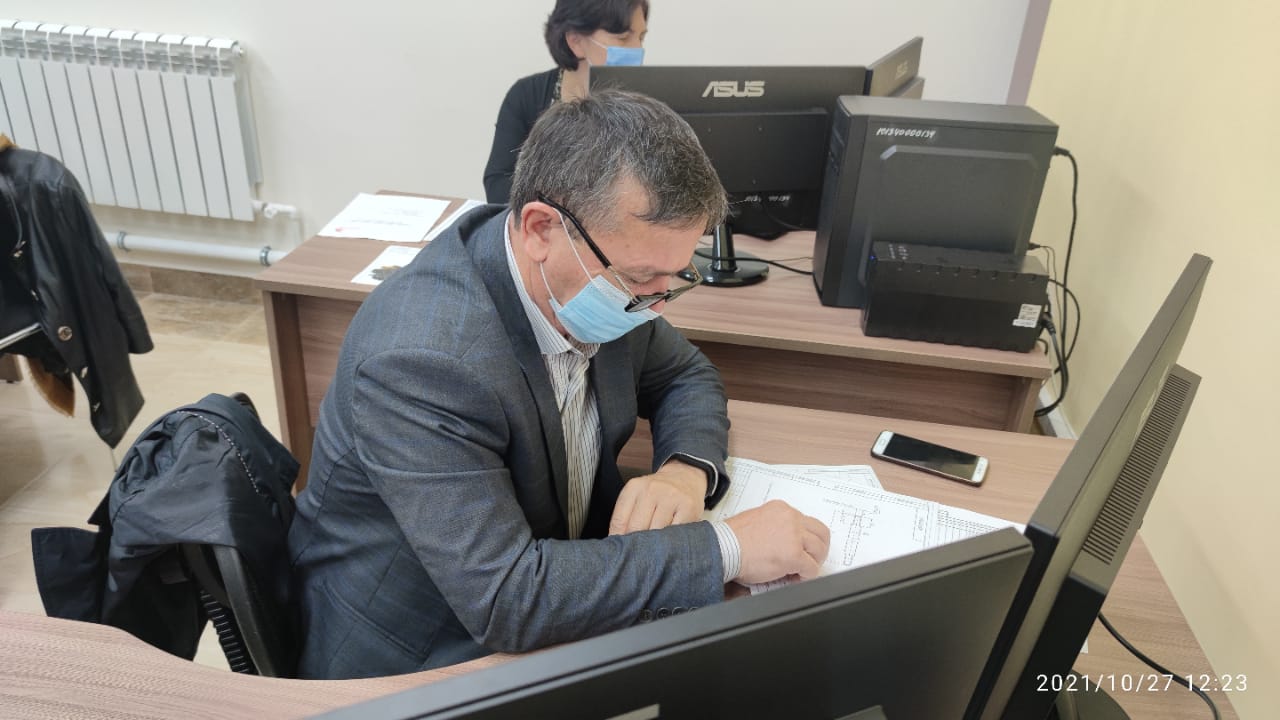 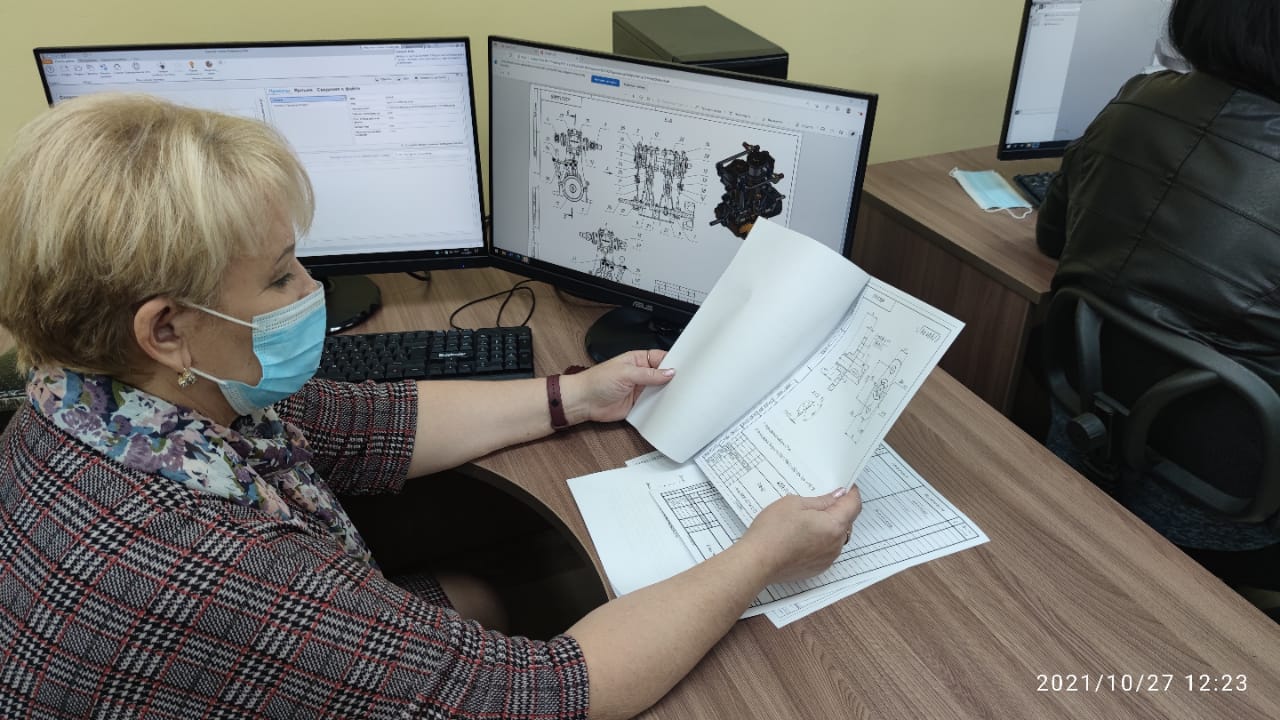 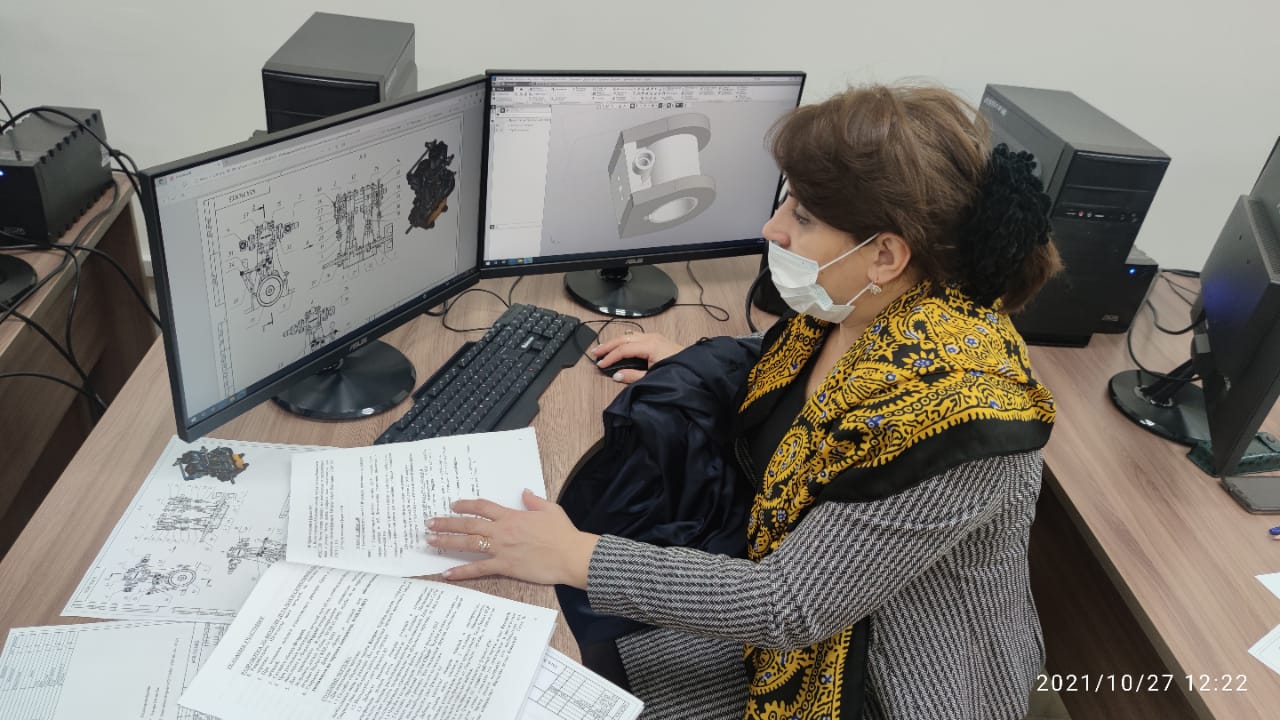 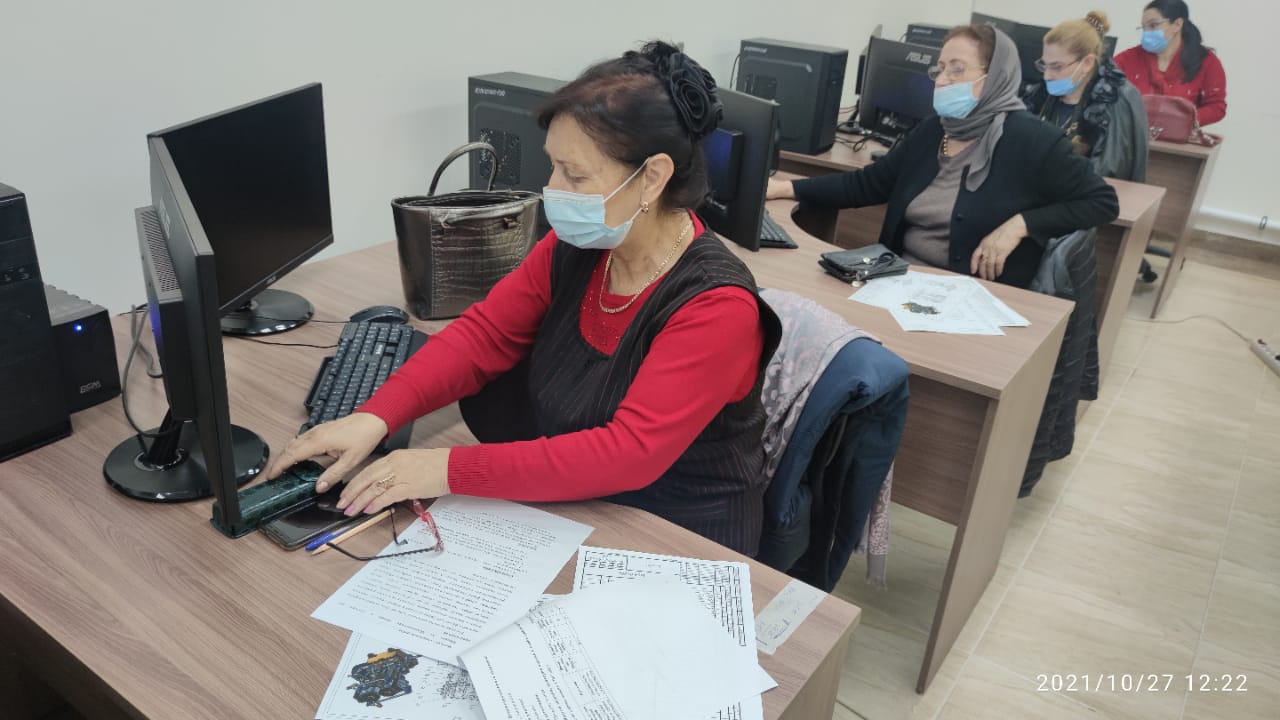 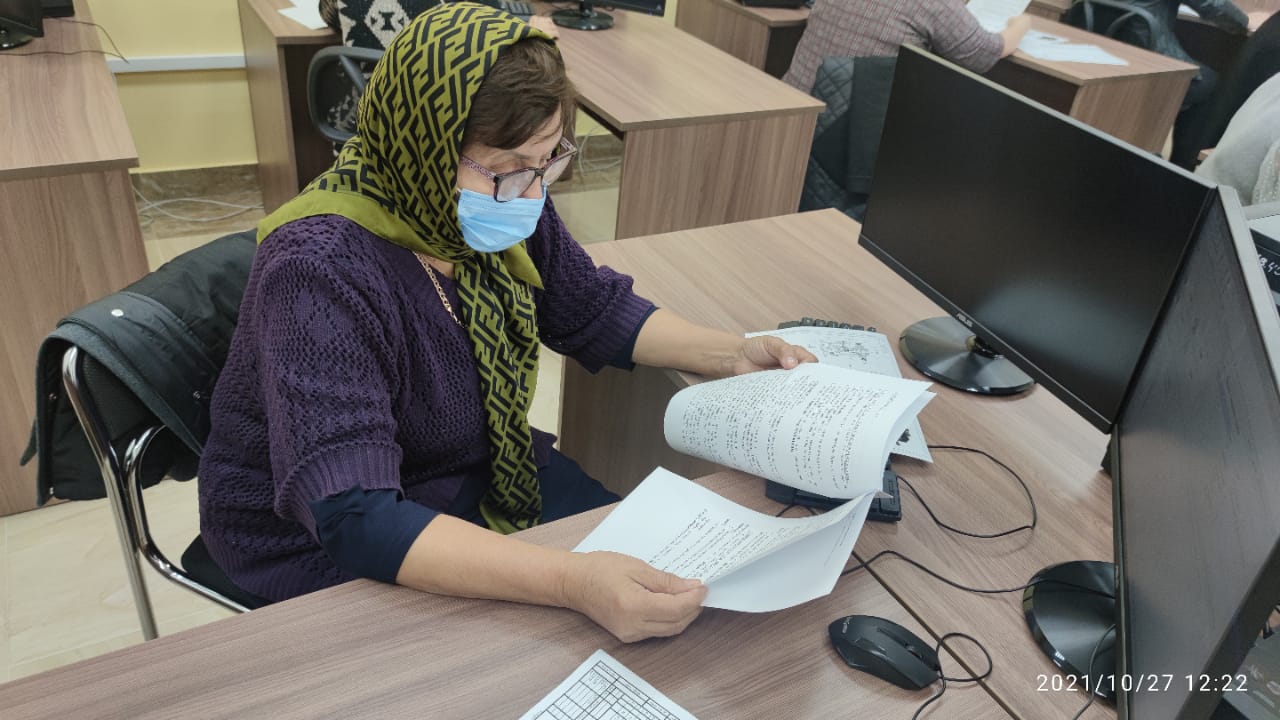 